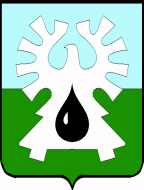 ГОРОДСКОЙ ОКРУГ УРАЙХанты-Мансийского автономного округа – ЮгрыАДМИНИСТРАЦИЯ ГОРОДА УРАЙПОСТАНОВЛЕНИЕот_______________	№_________О внесении изменений в постановление администрации города Урай от 15.08.2014 №2925В связи с приведением в соответствие с законодательством Российской Федерации, принимая во внимание постановление Губернатора Ханты-Мансийского автономного округа - Югры от 30.12.2005 №190 «О порядке командирования Губернатора Ханты-Мансийского автономного округа - Югры, лиц, замещающих государственные должности Ханты-Мансийского автономного округа - Югры, и лиц, замещающих должности государственной гражданской службы Ханты-Мансийского автономного округа – Югры»:1. Внести в постановление администрации города Урай от 15.08.2014 №2925 «О некоторых вопросах, связанных со служебными командировками лиц, работающих в органах местного самоуправления города Урай» следующие изменения:1.1. Приложение 1 к постановлению дополнить пунктом 15.2 следующего содержания:«15.2. Возмещение расходов, связанных с использованием муниципальным служащим личного транспорта для проезда к месту командирования и обратно - к постоянному месту прохождения муниципальной службы, осуществляется в соответствии с пунктом 5 Правил выплаты компенсации за использование федеральными государственными служащими личного транспорта (легковые автомобили и мотоциклы) в служебных целях и возмещения расходов, связанных с его использованием, утвержденных постановлением Правительства Российской Федерации от 02.07.2013 №563, но не более затрат, рассчитанных в соответствии с нормами расхода топлива соответствующей марки транспортного средства, утвержденными Министерством транспорта Российской Федерации.При отсутствии в правовых актах Министерства транспорта Российской Федерации сведений о нормах расхода топлива, принадлежащего муниципальному служащему транспортного средства, оплата стоимости проезда личным транспортом к месту командирования и обратно производится: а) в соответствии с данными о расходе топлива смешанного цикла, указанными в инструкции по эксплуатации транспортного средства; б) на основании данных о расходе топлива соответствующей марки транспортного средства смешанного цикла, представленных официальными дилерами производителей транспортных средств, в том числе размещенной на их официальных сайтах в информационно-телекоммуникационной сети «Интернет»; в) в соответствии с утверждаемыми Министерством транспорта Российской Федерации нормами расхода топлива марки транспортного средства, сходной с маркой транспортного средства муниципального служащего по следующим параметрам: модель, марка транспортного средства муниципального служащего должны совпадать с моделью, маркой транспортного средства, указанного в правовых актах Министерства транспорта Российской Федерации, а объем и мощность двигателя транспортного средства гражданского служащего должны быть равными или больше объема и мощности двигателя транспортного средства, указанного в правовых актах Министерства транспорта Российской Федерации, с которым совпадают модель, марка транспортного средства гражданского служащего. Иные расходы, связанные с эксплуатацией личного транспорта, не возмещаются.».1.2. В пункте 20 приложения 1 к постановлению слова «500 рублей» заменить словами «700 рублей.».1.3. В пункте 8 приложения 2 к постановлению слова «500 рублей» заменить словами «700 рублей.».2. Постановление вступает в силу после его официального опубликования и распространяется на правоотношения, возникшие с 01.04.2024.3. Опубликовать постановление в газете «Знамя» и разместить на официальном сайте органов местного самоуправления города Урай в информационно-телекоммуникационной сети «Интернет».4. Контроль за выполнением постановления  возложить на заместителя главы города Урай  С.П. Новосёлову.Глава города Урай	 Т.Р. Закирзянов